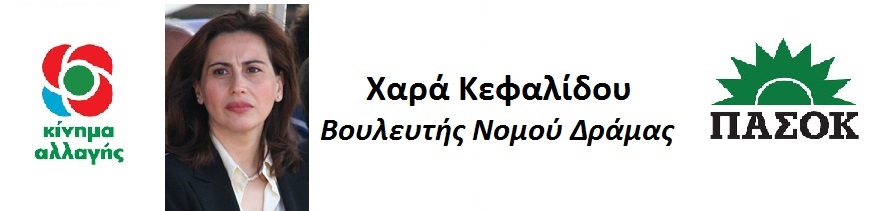 Η Χαρά Κεφαλίδου σας προσκαλεί στην κοπή της Πρωτοχρονιάτικης Πίτας του πολιτικού γραφείου της,την Κυριακή 24 Φεβρουαρίου 2019 και ώρα: 6 μ.μ., στην Αίθουσα Πολλαπλών Χρήσεων του Δήμου Δράμας (Βερμίου 2 & 1ης Ιουλίου, Δράμα)Χαιρετισμό θα απευθύνει ο π. Υπουργός Κώστας Σκανδαλίδης.Θα ακολουθήσει πολιτική εκδήλωση με τον Ευάγγελο Βενιζέλο για τη Συνταγματική Αναθεώρηση, με αφορμή την κυκλοφορία του νέου του βιβλίου.Σας περιμένουμε.Τηλ. επικοινωνίας: 25210 - 22 492 και 210 - 37 06 395, E-mail: x.kefalidou@parliament.gr